VaticanVaticanVaticanMay 2024May 2024May 2024May 2024SundayMondayTuesdayWednesdayThursdayFridaySaturday1234Saint Joseph the Worker5678910111213141516171819202122232425262728293031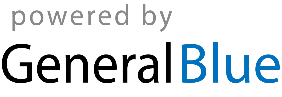 